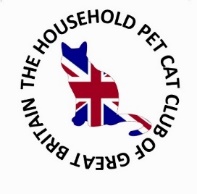 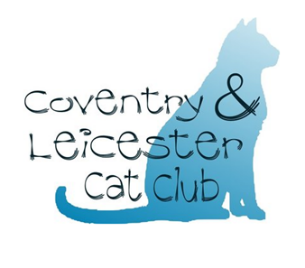 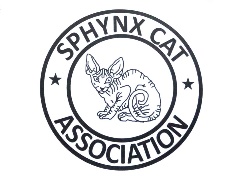 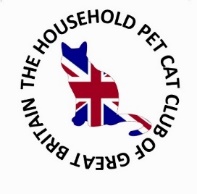 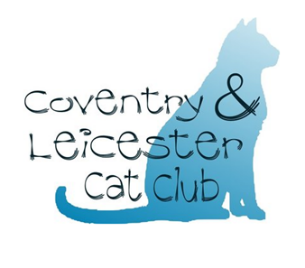 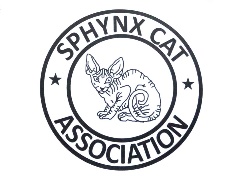 TRADE/CHARITY RATESHALL MANAGER: Wayne Baxter  Email - baxtella@yahoo.co.uk  Mobile - after 6pm weekdays 07956438207Dear Stall Holder/Traders,The Committee’s of Coventry and Leicester Cat Club, The Household Pet Cat Club of Great Britain and the Sphynx Cat Association have pleasure in inviting you to our 2020 show at the British Motor Museum, Banbury Road, Gaydon, Warwickshire, CV35 0BJ.  The British Motor Museum hosts the world's largest collection of historic British cars.As a Stall Holder/Trader you will be situated in the left hand side of Gallery area which is right in the heart of the museum, with clear access to the open planned rotunda, escalators, and the on site café –the Junction 12 Cafe which serves a delicious range of hot and cold meals, snacks and drinks, freshly prepared onsite by their award winning catering team.  So as well as exhibitors at our show, you will also catch the passing trade to the rest of the museum.There are a LIMITED number of outside (supporting wall) stall areas available and will be served on a first come first served basis.    The below prices include 1 (one) table OR space per 6' frontage and 2 chairs.Important reminder – there is NO vehicular access to this show.  Set up will be between 4:00pm and 6:00 pm on Friday.  SHOULD ADDITIONAL TIME BECOME AVAILABLE YOU WILL  BE NOTIFIED  2 TO 3 WEEKS BEFORE THE SHOW – so please make sure we have your email address. There can be no set-up on Saturday. Entrance to the Gallery area is though the LEFT Conference Entrance and a short walk done one corridor.We also have a Raffle, donations are much appreciated.If you require any clarification on this, please do not hesitate to contact us on the above phone number or e-mail address.  See our web site for breaking news.   Wayne  Baxter     TRADE/CHARITY BOOKING FORMHALL MANAGER: Wayne Baxter  Email - baxtella@yahoo.co.uk  Mobile - after 6pm weekdays 07956438207There will be no additional tables on the day, please book and pay for with this form.Important reminder – there is NO vehicular access to this show.  Set up will be between 4:00pm and 6:00 pm on Friday.  SHOULD ADDITIONAL TIME BECOME AVAILABLE YOU WILL  BE NOTIFIED  2 TO 3 WEEKS BEFORE THE SHOW – so please make sure we have your email address. There can be no set-up on Saturday. Entrance to the Gallery area is though the LEFT Conference Entrance and a short walk done one corridor.Payment Methods:  By Cheque: cheque to be payable to Coventry & Leicester Show Account.By Bank Transfer:  If you would prefer to pay by bank transfer, please use the following details along with your stands name to:- Coventry & Leicester Show Account, HSBC Bank. Sort code: 40-12-20  A/C 51245961 In all instances of electronic payment and transfer please remember to include the date the payment was sent in when you complete and send in this form.CHARGEABLE ITEMStradeRegistered charity & clubsSingle table (6ft x 2ft) within the Shopping Village.£35.00£20.00Single table (6ft x 2ft) with wall behind.  Booked on a first come first served basis.  Please contact Wayne before choosing this option.£40.00£30.00Single stall space (6ft x 2ft) within the shopping Village.£35.00£20.00Single stall space (6ft x 2ft) with wall behind.  Booked on a first come first served basis.  Please contact Wayne before choosing this option.£40.00£30.00Power points within the Shopping Village.(All Appliances used must carry a PAT certificate**)£10.00£10.00Power points with wall behind.(All Appliances used must carry a PAT certificate**)£10.00£10.00Additional Table (6ft x 2ft).£10.00£10.00Additional Space (6ft x 2ft).£10.00£10.00Additional Chairs.£ 5.00£ 5.00Advert (full page) in the show Catalogue – available on show day.  Camera ready Copy required by 31st January 2020.£10.00£10.00Website Link (1 year) from date of schedule (November)£12.00£10.00NON CHARGEABLE ITEMSChairs (x2) FOC with the first order of table or floor space.--------Trade Parking Pass.--------Trade Listing on the Club’s Facebook page. --------Your Organisation:     Your Organisation:     Person to contact:Person to contact:Address:Address:County:County:Post Code:  Telephone number: Web site:Web site:Product on your stand: Product on your stand: Signature:Signature:CHARGEABLE ITEMStradeRegistered charity & clubsTOTALSingle table (6ft x 2ft) within the Shopping Village.£35.00£ 20.00Single table (6ft x 2ff) with wall behind.  Booked on a first come first served basis.  Please contact Wayne before choosing this option.£40.00£30.00Single stall space (6ft x 2ft) within the shopping Village.£35.00£20.00Single stall space (6ft x 2ft) with wall behind.  Booked on a first come first served basis.  Please contact Wayne before choosing this option.£40.00£30.00Power points within the Shopping Village.(All Appliances used must carry a PAT certificate**)£10.00£10.00Power points with wall behind.All Appliances used must carry a PAT certificate**)£10.00£10.00Additional Table (6ft x 2ft)£10.00£10.00Additional Space (6ft x 2ft)£10.00£10.00Additional Chairs£ 5.00£ 5.00Advert (full page) in the show Catalogue – available on show day. Camera ready Copy required by 31st January 2020.£10.00£10.00Website Link (1 year) from date of schedule (November)£12.00£10.00NON CHARGEABLE ITEMSChairs (x2) FOC with the first order of table or floor space.--------TOTALTrade Parking Pass.--------TOTALTrade Listing on the Club’s Facebook page.--------TOTAL